ΕΛΛΗΝΙΚΗ ΔΗΜΟΚΡΑΤΙΑ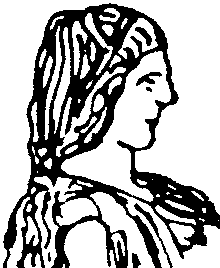 ΓΕΩΠΟΝΙΚΟ ΠΑΝΕΠΙΣΤΗΜΙΟ ΑΘΗΝΩΝΣΧΟΛΗ ΕΠΙΣΤΗΜΩΝ ΤΡΟΦΙΜΩΝ ΚΑΙ ΔΙΑΤΡΟΦΗΣΤΜΗΜΑ ΕΠΙΣΤΗΜΗΣ ΤΡΟΦΙΜΩΝ ΚΑΙ ΔΙΑΤΡΟΦΗΣ ΤΟΥ ΑΝΘΡΩΠΟΥΑθήνα  29.07.2022ΑΝΑΚΟΙΝΩΣΗΑνακοινώνεται στους φοιτητές ότι οι εξετάσεις τoυ μαθήματος 510 «Γεωργικές Βιομηχανίες» θα πραγματοποιηθούν ως εξής:ΘΕΩΡΙΑ: Δευτέρα 12 Σεπτεμβρίου 2022 και ώρα 9:00 π.μ. στο Β’ Αμφιθέατρο Κεντρικού ΚτιρίουΕΡΓΑΣΤΗΡΙΟ: Δευτέρα 12 Σεπτεμβρίου 2022 και ώρα 10:00 π.μ. στο Β’ Αμφιθέατρο Κεντρικού ΚτιρίουΗ εξεταστέα ύλη για το μάθημα έχει ως εξής:     Από το Τμήμα Επιστήμης Τροφίμων & Διατροφής του ΑνθρώπουΘεωρία:3 φυλλάδια (Χημεία Τροφίμων, Μηχανικής Τροφίμων & Γαλακτοκομίας)  ανηρτημένα στο e-class.Εργαστήριο:α) για την ενότητα της Χημείας Τροφίμων θα εξεταστούν τα κεφάλαια  Οξυμετρία, Διαθλασιμετρία, Απόσταξη, Φωτομετρία από το φυλλάδιο με τις εργαστηριακές ασκήσεις στο e-classβ) για την ενότητα της Γαλακτοκομίας θα εξεταστεί όλη η ύλη που                       περιλαμβάνεται στο φυλλάδιο με τις εργαστηριακές σημειώσεις,                      στο e-class.                                                                                                       